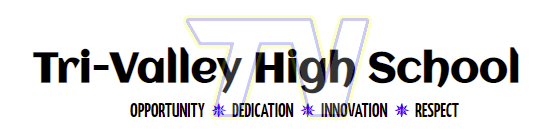 SCHOOL & COMMUNITY HISTORY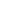 Tri-Valley Community Unit School District #3 is an Early Childhood Education through 12th grade district located in Downs (population of approximately 1,100), located in east-central Illinois in the south-central portion of McLean County approximately eight miles southeast of Bloomington-Normal.Over the years, the Tri-Valley School District has gone through many changes. When the Downs and Ellsworth School Districts consolidated in 1962, Tri-Valley predominantly served a rural population with agriculture as the primary economic factor. The small, rural, central Illinois communities included Downs, Ellsworth, and Holder. The development of subdivisions between Downs and Bloomington has changed the demographics of the district over the past 20 years to now include families living on the southeast side of Bloomington. Tri-Valley has become an area populated by a large number of middle to upper income families, many of whom are associated with State Farm Insurance Company, whose corporate headquarters are located on the southeast corner of Bloomington.Tri-Valley High School is a four-year comprehensive school with graduation requirements that put students on a college preparatory track. There are eight periods, each 42 minutes long, with a 20-minute homeroom at the end of the day. On average, TVHS core class size is 19 students. Tri-Valley is in the HOIC.STUDENT DEMOGRAPHICS2023-24 District Student Body: 1557		     Ethnic Breakdown:  95% Caucasian2022-23 High School Student Body: 300					   2% Multi-Racial2023-24 High School Student Body: 	312				       	   2% African-American2024 Senior Class: 80								   1% AsianLow-Income Students: 10%							DISCIPLINARY RECORDS POLICY: Tri-Valley does not share student disciplinary records with post-secondary institutions.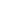 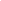 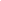 